§4211.  Complaint system1.   Every health maintenance organization shall establish and maintain a complaint system which has been approved by the superintendent, after consultation with the Commissioner of Health and Human Services, to provide reasonable procedures for the resolution of written complaints initiated by enrollees concerning health care services and general operating procedures.[PL 1975, c. 503 (NEW); PL 2003, c. 689, Pt. B, §7 (REV).]2.   Each health maintenance organization shall submit to the superintendent and the Commissioner of Health and Human Services an annual report in a form prescribed by the superintendent after consultation with the Commissioner of Health and Human Services that includes:A.  A description of the procedures of such complaint system;  [PL 1975, c. 503 (NEW).]B.  The total number and disposition of complaints handled through the complaint system and a compilation of causes underlying the complaints filed.  Complaints concerning access to chiropractic providers and the results of those complaints must be separately identified; and  [PL 1993, c. 669, §4 (AMD).]C.  The number, amount and disposition of malpractice claims settled during the year by the health maintenance organization.  [PL 1975, c. 503 (NEW).][RR 2003, c. 2, §87 (COR).]3.   The health maintenance organization shall maintain records of written complaints filed with it concerning other than health care services and shall submit to the superintendent a summary report at such times and in such format as the superintendent may require. Such complaints involving other persons shall be referred to such persons with a copy to the superintendent.[PL 1975, c. 503 (NEW).]4.   The superintendent and the Commissioner of Health and Human Services may examine such complaint system.[PL 1975, c. 503 (NEW); PL 2003, c. 689, Pt. B, §7 (REV).]SECTION HISTORYPL 1975, c. 293, §4 (AMD). PL 1975, c. 503 (NEW). PL 1993, c. 669, §4 (AMD). RR 2003, c. 2, §87 (COR). PL 2003, c. 689, §B7 (REV). The State of Maine claims a copyright in its codified statutes. If you intend to republish this material, we require that you include the following disclaimer in your publication:All copyrights and other rights to statutory text are reserved by the State of Maine. The text included in this publication reflects changes made through the First Regular and First Special Session of the 131st Maine Legislature and is current through November 1. 2023
                    . The text is subject to change without notice. It is a version that has not been officially certified by the Secretary of State. Refer to the Maine Revised Statutes Annotated and supplements for certified text.
                The Office of the Revisor of Statutes also requests that you send us one copy of any statutory publication you may produce. Our goal is not to restrict publishing activity, but to keep track of who is publishing what, to identify any needless duplication and to preserve the State's copyright rights.PLEASE NOTE: The Revisor's Office cannot perform research for or provide legal advice or interpretation of Maine law to the public. If you need legal assistance, please contact a qualified attorney.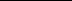 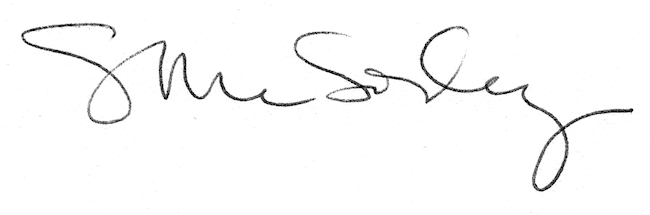 